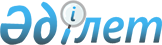 Об определении перечня должностей специалистов в области здравоохранения, социального обеспечения, образования, культуры, спорта и ветеринарии, являющихся гражданскими служащими и работающих в сельской местности района имени Габита Мусрепова Северо-Казахстанской области
					
			Утративший силу
			
			
		
					Постановление акимата района имени Габита Мусрепова Северо-Казахстанской области от 9 ноября 2018 года № 336. Зарегистрировано Департаментом юстиции Северо-Казахстанской области 19 ноября 2018 года № 4989. Утратило силу постановлением акимата района имени Габита Мусрепова Северо-Казахстанской области от 26 декабря 2019 года № 320
      Сноска. Утратило силу постановлением акимата района имени Габита Мусрепова Северо-Казахстанской области от 26.12.2019 № 320 (вводится в действие по истечении десяти календарных дней после дня его первого официального опубликования).
      В соответствии с подпунктом 2) статьи 18, пунктом 9 статьи 139 Трудового кодекса Республики Казахстан от 23 ноября 2015 года акимат района имени Габита Мусрепова Северо-Казахстанской области ПОСТАНОВЛЯЕТ:
      1. Определить перечень должностей специалистов в области здравоохранения, социального обеспечения, образования, культуры, спорта и ветеринарии, являющихся гражданскими служащими и работающих в сельской местности района имени Габита Мусрепова Северо-Казахстанской области согласно приложению к настоящему постановлению.
      2. Признать утратившим силу постановление акимата района имени Габита Мусрепова Северо-Казахстанской области от 28 июня 2016 года № 187 "Об определении перечня должностей специалистов в области здравоохранения, социального обеспечения, образования, культуры и спорта, являющихся гражданскими служащими и работающих в сельской местности района имени Габита Мусрепова Северо-Казахстанской области" (зарегистрировано в Реестре государственной регистрации нормативных правовых актов за № 3851, опубликовано 8 августа 2016 года в Эталонном контрольном банке нормативных правовых актов Республики Казахстан в электронном виде).
      3. Коммунальному государственному учреждению "Отдел экономики и финансов акимата района имени Габита Мусрепова Северо-Казахстанской области" в установленном законодательством Республики Казахстан порядке обеспечить:
      1) государственную регистрацию настоящего постановления в Департаменте юстиции Северо-Казахстанской области Министерства юстиции Республики Казахстан;
      2) в течение десяти календарных дней со дня государственной регистрации настоящего постановления направление его копии в бумажном и электронном виде на казахском и русском языках в Северо-Казахстанский региональный центр правовой информации – филиал Республиканского государственного предприятия на праве хозяйственного ведения "Республиканский центр правовой информации" Министерства юстиции Республики Казахстан для официального опубликования и включения в Эталонный контрольный банк нормативных правовых актов Республики Казахстан;
      3) размещение настоящего постановления на интернет-ресурсе коммунального государственного учреждения "Аппарат акима района имени Габита Мусрепова Северо-Казахстанской области" после его официального опубликования.
      4. Контроль за исполнением настоящего постановления возложить на курирующего заместителя акима района.
       5. Настоящее постановление вводится в действие по истечении десяти календарных дней после дня его первого официального опубликования.
       "СОГЛАСОВАНО"
      Секретарь маслихата
      района имени Габита Мусрепова
      Северо-Казахстанской области
      ________________Е. Адильбеков
      "____" _____________2018 года Перечень должностей специалистов в области здравоохранения, социального обеспечения, образования, культуры, спорта и ветеринарии, являющихся гражданскими служащими и работающих в сельской местности района имени Габита Мусрепова Северо-Казахстанской области
      1. Должности специалистов в области здравоохранения:
      1) руководитель районной больницы;
      2) руководитель районной поликлиники;
      3) руководитель районного диспансера;
      4) заместитель руководителя государственного учреждения и государственного казенного предприятия районного значения;
      5) заведующие клиническими (отделениями скорой медицинской помощи, дневным стационаром, поликлиникой) и параклиническими подразделениями государственного учреждения и государственного казенного предприятия районного значения;
      6) врачи всех специальностей – специалисты высшего уровня квалификации высшей, первой, второй категории, без категории;
      7) медицинская (ий) сестра (брат), провизор (фармацевт) - специалисты высшего уровня квалификации высшей, первой, второй категории, без категории;
      8) специалист - эксперт в здравоохранении, специалист лаборатории, специалист общественного здравоохранения (эпидемиолог, статистик, методист) - специалисты высшего уровня квалификации без категории;
      9) фельдшер, акушер (ка), лаборант (медицинский), медицинская (ий) сестра (брат), зубной врач (дантист), зубной техник (лаборант зубопротезного отделения, кабинета), помощник врача-стоматолога (ассистент стоматолога), рентгенолаборант, фармацевт, диетическая сестра - специалисты среднего уровня квалификации высшей, первой, второй категорий и без категории;
      10) социальный работник - специалист высшего, среднего уровня квалификации высшей, первой, второй категории, без категории;
      11) специалист психолог - специалист высшего уровня квалификации высшей, первой, второй категории, без категории.
      2. Должности специалистов в области социального обеспечения:
      1) Заведующий отделением надомного обслуживания, являющийся структурным подразделением организации районного значения;
      2) консультант по социальной работе – специалисты высшего уровня квалификации высшей, первой, второй категории, без категории;
      3) социальный работник по оценке и определению потребности в специальных социальных услугах – специалисты высшего уровня квалификации высшей, первой, второй категории, без категории;
      4) социальный работник по уходу за престарелыми и инвалидами – специалисты высшего, среднего уровня квалификации высшей, первой, второй категории, без категории;
      5) социальный работник по уходу за детьми-инвалидами старше 18 лет с психоневрологическими заболеваниями – специалисты высшего, среднего уровня квалификации высшей, первой, второй категории, без категории;
      6) специалист структурного подразделения центра (службы) занятости – специалисты высшего и среднего уровня квалификации высшей, первой, второй категории, без категории;
      7) руководитель центра занятости населения района;
      8) заместитель руководителя государственного учреждения и государственного казенного предприятия районного значения;
      9) ассистент – технические исполнители.
      3. Должности специалистов области образования:
      1) руководитель государственного учреждения и государственного казенного предприятия районного (городского) значения (кроме малокомплектной школы, дошкольной организаций образования, методического кабинета (центра), кабинета психолого-педагогической коррекции);
      2) руководитель государственного учреждения и государственного казенного предприятия районного (городского) значения: малокомплектной школы, дошкольной организаций образования, методического кабинета (центра), кабинета психолого-педагогической коррекции);
      3) заместитель руководителя государственного учреждения и государственного казенного предприятия районного (городского) значения: малокомплектные школы;
      4) учителя всех специальностей организаций дошкольного, начального, основного среднего, общего среднего образования, специальных (коррекционных) организаций образования, в том числе учитель – дефектолог (сурдопедагог, тифлопедагог, олигофренопедагог), учитель-логопед, преподаватель-организатор начальной военной подготовки – специалисты высшего уровня квалификации высшей, первой, второй категории, без категории;
      5) педагог-психолог, социальный педагог, педагог – организатор, педагог дополнительного образования, воспитатель, музыкальный руководитель, мать – воспитатель, инструктор по физкультуре (основных служб) – специалисты высшего уровня квалификации высшей, первой, второй категории, без категории;
      6) учителя всех специальностей организаций дошкольного, начального, основного среднего, общего среднего образования, специальных (коррекционных) организаций образования, в том числе учитель – преподаватель – организатор начальной военной подготовки, вожатый, воспитатель, музыкальный руководитель, педагог дополнительного образования, педагог-организатор, инструктор по физкультуре – специалисты среднего уровня квалификации высшей, первой, второй категории, без категории;
      7) руководитель (заведующий) библиотекой;
      8) библиотекарь – специалисты высшего и среднего уровня квалификации;
      9) методист (основных служб) - специалисты высшего и среднего уровня квалификации высшей, первой, второй категории, без категории;
      10) медицинская (ий) сестра (брат), диетическая сестра – специалисты высшего, среднего уровня квалификации высшей, первой, второй категории, без категории;
      11) помощник воспитателя – технические исполнители.
      4. Должности специалистов в области культуры:
      1) руководитель государственного учреждения и государственного казенного предприятия районного значения;
      2) заведующий (руководитель) методическим кабинетом государственного учреждения и государственного казенного предприятия районного значения;
      3) заведующий (руководитель) библиотекой государственного учреждения и государственного казенного предприятия районного значения;
      4) заведующий (руководитель) художественно-постановочной частью государственного учреждения и государственного казенного предприятия районного значения;
      5) методисты всех наименований (основных служб) - специалисты высшего и среднего уровня квалификации высшей, первой, второй категории, без категории;
      6) библиограф - специалисты высшего и среднего уровня квалификации высшей, первой, второй категории и без категории;
      7) библиотекарь - специалисты высшего и среднего уровня квалификации высшей, первой, второй категории, без категории;
      8) редактор (основных служб) - специалисты высшего и среднего уровня квалификации без категории;
      9) художественный руководитель государственного учреждения и государственного казенного предприятия районного значения;
      10) художники всех наименований (основных служб) - специалисты высшего и среднего уровня квалификации высшей, первой, второй категории, без категории;
      11) музыкальный руководитель - специалисты высшего и среднего уровня квалификации высшей, первой, второй категории, без категории;
      12) культорганизатор (основных служб) - специалисты высшего и среднего уровня квалификации высшей, первой, второй категории, без категории;
      13) хореограф - специалисты высшего и среднего уровня квалификации без категории;
      14) кинорежиссер - специалисты высшего уровня квалификации высшей, первой, второй категории, без категории;
      15) аккомпаниатор - специалисты высшего и среднего уровня квалификации высшей, первой, второй категории, без категории;
      16) хормейстер – специалисты высшего и среднего уровня квалификации высшей, первой, второй категории, без категории;
      17) артист всех наименований - специалисты высшего и среднего уровня квалификации высшей, первой, второй категории, без категории.
      5. Должности специалистов в области спорта:
      1) руководитель государственного учреждения и государственного казенного предприятия районного значения;
      2) заместитель руководителя государственного учреждения и государственного казенного предприятия районного значения;
      3) тренер – специалисты высшего и среднего уровня квалификации высшей, первой, второй категории, без категории;
      4) тренер – преподаватель - специалисты высшего и среднего уровня квалификации без категории;
      5) инструктор – спортсмен - специалисты высшего, среднего уровня квалификации без категории;
      6) медицинская (ий) сестра (брат) (специализированная (ый)) - специалисты высшего, среднего уровня квалификации высшей, первой, второй категорий и без категории;
      7) методист - специалисты высшего, среднего уровня квалификации высшей, первой, второй категорий и без категории.
      6. Должности специалистов области ветеринарии:
      1) руководитель ветеринарной станции государственного учреждения и государственного казенного предприятия районного значения;
      2) заместитель ветеринарной станции государственного учреждения и государственного казенного предприятия районного значения;
      3) ветеринарный врач - специалисты высшего уровня квалификации первой, второй категорий и без категории.
      4) ветеринарный фельдшер - специалисты среднего уровня квалификации первой, второй категорий и без категории.
					© 2012. РГП на ПХВ «Институт законодательства и правовой информации Республики Казахстан» Министерства юстиции Республики Казахстан
				
      Аким района 

Б. Жумабеков
Приложение к постановлению акимата района имени Габита Мусрепова Северо-Казахстанской областиот "___" __________2018 года№________